LA NARRACIÓN: EL CUENTO Y LA FÁBULA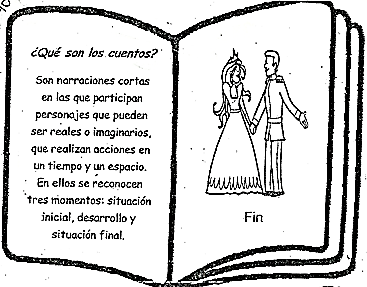 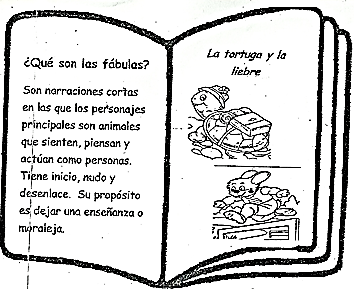 LA NARRACIÓN: EL CUENTO Y LA FÁBULALA NARRACIÓN: EL CUENTO Y LA FÁBULALA NARRACIÓN: EL CUENTO Y LA FÁBULA